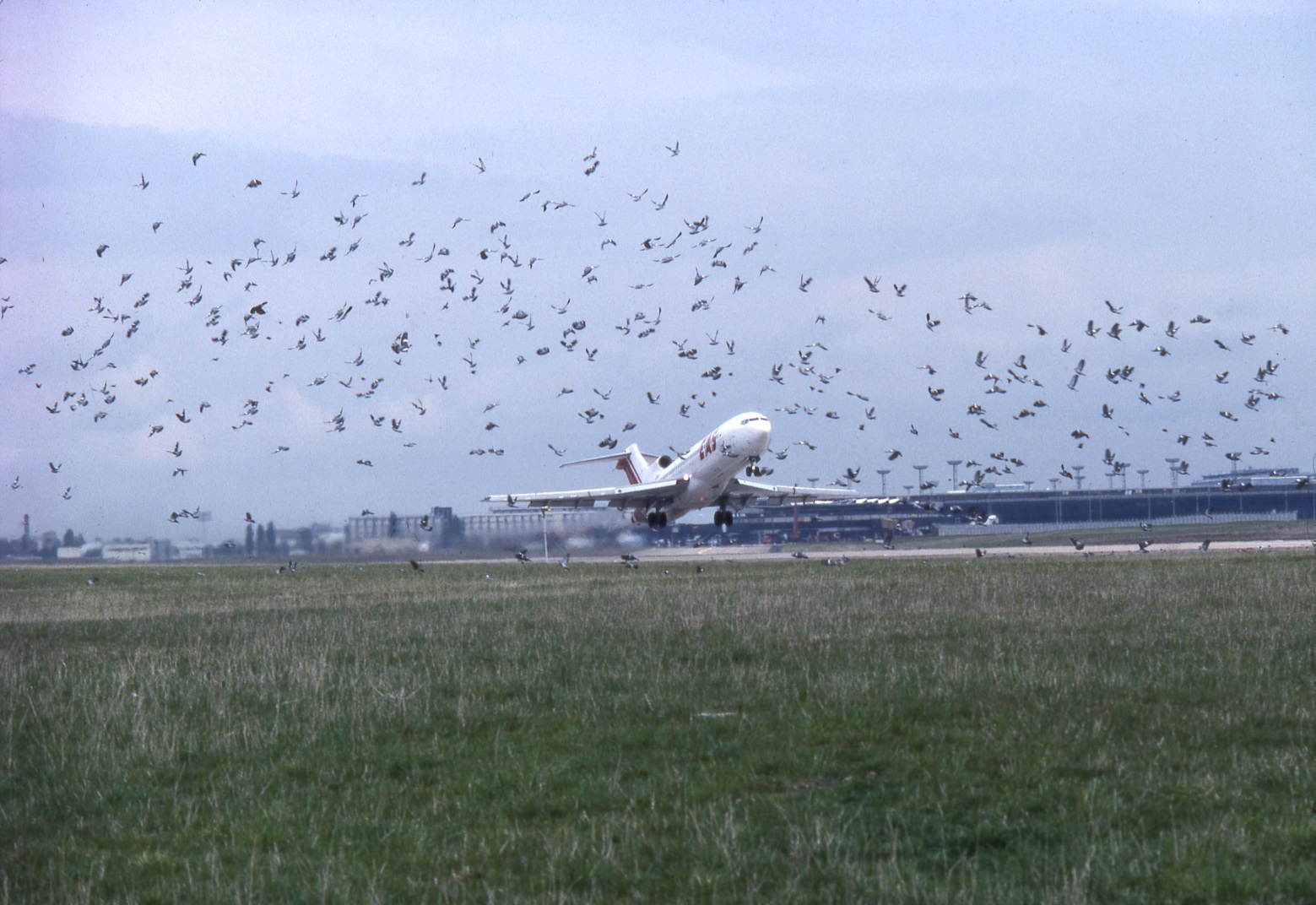 Service de Prévention du Risque AnimalierAéroport de SOMMAIRE1.	Objet de la demande de dérogation	32.	Présentation de l’aéroport	42.1.	Données techniques	42.2.	Données commerciales	42.3.	Contexte d’implantation de l’aéroport	42.3.1.	Cartographie des zones à enjeux	42.3.2.	Périmètre officiels désignés au titre de la nature	52.3.3.	Autres sites attractifs présentant un risque pour la sécurité aérienne	53.	Connaissances des enjeux écologiques de l’aéroport	63.1.	Etat initial du milieu naturel	63.1.1.	Modalités de réalisation de l’état initial	63.1.2.	Description des milieux naturels attractifs sur l’aéroport	63.1.3.	Description des oiseaux	73.1.4.	Description des mammifères	73.1.5.	Autres groupes faunistiques notables (optionnel)	73.2.	Démarches environnementales engagées par l’exploitant	74.	Connaissance des enjeux de sécurité	84.1.	Bilan des collisions par espèce sur les trois dernières années	84.2.	Bilan de la prévention du risque animalier sur les trois dernières années	84.3.	Bilan des prélèvements sur les trois dernières années	85.	Gestion du risque animalier	95.1.	Evaluation du risque animalier – Identification des espèces à risque	95.2.	Modalités de gestion du risque animalier	95.2.1.	Gestion de l'environnement de l'aéroport	95.2.2.	Modalités d'organisation d’intervention pour la prévention du risque animalier	96.	Demande de dérogation et d’autorisation de prélèvement	116.1.	Espèces protégées objets de la demande de prélèvement	116.2.	Espèces chassables objets de la demande de prélèvement	116.3.	Recevabilité de la demande	116.4.	Territoire de validité de la dérogation/autorisation	126.5.	Durée de validité de la dérogation / autorisation	126.6.	Personnel à habiliter	127.	Références	137.1.	Références juridiques	137.1.1.	Décrets, arrêtés et circulaires	137.1.2.	Listes relatives aux espèces protégées	137.1.3.	Listes relatives aux espèces chassables	147.2.	Références techniques	147.3.	Webographie	14Objet de la demande de dérogationLa prévention du risque animalier est une obligation réglementaire faite aux exploitants d’aérodrome afin d’assurer au mieux la sécurité des vols sur leurs zones aéroportuaires. Dans ce cadre, le service dédié à la prévention du risque animalier sur l’aéroport de xxxxx est  amené à pratiquer une gestion des milieux écologiques présents sur la plateforme aéroportuaire, l’effarouchement ou le prélèvement d’animaux, en particulier d’oiseaux jugés dangereux pour les aéronefs du fait du risque de collision ou d’ingestion par les moteurs, durant les phases sensibles d’atterrissage et de décollage.Ces pratiques visant la sécurité des vols sont soumises aux dispositions légales concernant les espèces de faune protégées et chassables, pour ce qui concerne la perturbation, la destruction et la modification de leurs milieux de vie. Dans ce cadre, la perturbation et la modification de leurs milieux, non létales, sont autorisées juridiquement par l’arrêté préfectoral xxxxxxxx.Pour réaliser le prélèvement d’animaux à risque, nous sollicitons préventivement une dérogation exceptionnelle à la protection des espèces, selon les dispositions prévues à l’article L.411-2 du code de l’environnement. De même, pour les espèces de faune chassables et/ou susceptibles d’occasionner des dégâts, la législation relative à la chasse s’applique et nous demandons une autorisation, selon les dispositions prévues à l’article R.427-5 du code de l’environnement.Ce document accompagne donc la demande de dérogation et d’autorisation pour le prélèvement d’espèces protégées et chassables pour expliquer la nécessité de cette dérogation.  Il s’articule en cinq grandes parties :Présentation de l’aéroportConnaissances des enjeux écologiques de l’aéroportConnaissances des enjeux de sécurité de l’aéroportGestion du risque animalierDemande de dérogation et autorisationCe document est élaboré selon les prescriptions de la DGALN et de la DGAC en vue d’obtenir une dérogation/autorisation pour le prélèvement d’espèces animales protégées et chassables.Présentation de l’aéroportCe chapitre vise à présenter l’aéroport, son activité ainsi que le contexte dans lequel il est implanté.Données techniques * éléments constituant une surface végétalisée : cf. tableau en Chapitre 4.1.2.Données commercialesContexte d’implantation de l’aéroportLe contexte d’implantation de l’aéroport est illustré ci-après par une carte et une liste des périmètres officiels désignés au titre de la connaissance ou de la protection de la nature et des sites identifiés comme pouvant générer un risque animalier dans un rayon de 13 km.Cartographie des zones à enjeuxPérimètre officiels désignés au titre de la natureAutres sites attractifs présentant un risque pour la sécurité aérienneConnaissances des enjeux écologiques de l’aéroportCe chapitre vise à faire le bilan de la connaissance du patrimoine naturel présent sur la plateforme aéroportuaire.Etat initial du milieu naturelModalités de réalisation de l’état initialDescription des milieux naturels attractifs sur l’aéroportCette partie est dédiée à la description de la composante végétale de l’aéroport. L’objectif est de décrire l’ensemble des types de milieux naturels utilisable par les animaux.Description des oiseauxPour la fréquence : les niveaux sont ceux de la méthode d’évaluation du STAC : - Rare : Espèce animale observée moins de 10 semaines/an - Occasionnelle : Espèce animale observée entre 10 et 26 semaines/an- Régulière : Espèce animale observée plus de 26 semaines/anDescription des mammifèresAutres groupes faunistiques notables (optionnel)Démarches environnementales engagées par l’exploitantConnaissance des enjeux de sécuritéCe chapitre vise à faire le bilan de la connaissance des enjeux de sécurité aérienne sur la plateforme aéroportuaire vis-à-vis du risque de collision avec des espèces animales.Bilan des collisions par espèce sur les trois dernières annéesConséquences des collisions sur l’exploitation et conséquences financières induites :Bilan de la prévention du risque animalier sur les trois dernières annéesBilan des prélèvements sur les trois dernières annéesGestion du risque animalierCe chapitre vise à démontrer les moyens mis en œuvre par le service de prévention du risque animalier afin de maîtriser le risque de collisions animalières.Evaluation du risque animalier – Identification des espèces à risqueModalités de gestion du risque animalierGestion de l'environnement de l'aéroportDescription des actions préventives de l’exploitant réalisées en application des articles 2 à 6 bis de l’arrêté modifiés du 10 avril 2007 relatif à la prévention du péril animalier sur les aérodromes :a) pose de clôtures adaptées ;b) traitement adapté des parties herbeuses et boisées ;c) aménagement ou suppression des zones humides ;d) détermination et contrôle des cultures et des espaces cultivés ;e) définition des conditions et contrôle du pacage des animaux d’élevage ;f) recueil des cadavres d'animaux et leur destruction.Modalités d'organisation d’intervention pour la prévention du risque animalierOrganisation générale de la prévention du risque animalier sur l’aéroportMoyens humains de la prévention du risque animalierLes personnels listés ci-après sont ceux habilités à intervenir pour la mission et qui devront être couverts par les dérogations/autorisations.Moyens techniques de la prévention du risque animalierTraitement des cadavresProtocole de traçabilité des cadavres des animaux prélevés et des restes de collisionsModalités de conservation et d’élimination des cadavres et restesProcédure appliquée en cas de prélèvement d’un oiseau bagué En cas de découverte de reste ou de prélèvement d’un oiseau bagué, la bague sera retournée au Centre de Recherches sur la Biologie des Populations d’Oiseaux (au Muséum National d’Histoire Naturelle - 43 rue Buffon - Bâtiment 135 - CP 135 – 75005 Paris).Voir le site https://crbpo.mnhn.fr/spip.php?rubrique4 pour toute mise à jour des procédures d’envoi.Demande de dérogation et d’autorisation de prélèvementCe chapitre vise à détailler la demande de dérogation/autorisation pour le prélèvement d’espèces animales protégées ou chassables.Espèces protégées objets de la demande de prélèvementArgumentation d’une demande d’évolution :Espèces chassables objets de la demande de prélèvementRecevabilité de la demande1. Pour les espèces chassables et/ou susceptibles d’occasionner des dégâts, la demande d’autorisation est formulée au titre du R. 427-5 du code de l’environnement concernant  des animaux pouvant causer des atteintes graves à la sécurité aérienne.2. Pour les espèces protégées, la demande de dérogation est formulée pour assurer la sécurité des vols. Elle entre donc dans le champ du cas dérogatoire décrit au L. 411-2-4-c du code de l’environnement concernant l'intérêt de la sécurité publique. 3. La demande est formulée pour réaliser des prélèvements d’espèces engendrant un risque imminent, uniquement après constatation de l’absence de résultat des diverses techniques de gestion et d’effarouchement disponibles mises en œuvre préalablement. Le prélèvement reste alors la dernière solution de sécurisation.4. Au vu des plafonds de prélèvements éventuellement demandés et de la dynamique locale des espèces, la dérogation ne nuira pas au maintien de l’état de conservation des espèces concernées.Territoire de validité de la dérogation/autorisationDurée de validité de la dérogation / autorisationPersonnel à habiliterVoir tableau des moyens humains au paragraphe 6.2.2.2.Références Références juridiquesDécrets, arrêtés et circulairesArrêté du 19 février 2007 modifié fixant les conditions de demande et d’instruction des dérogations définies au 4° de l’article L. 411-2 du code de l’environnement portant sur des espèces de faune et de flore sauvages protégées.Décret n°2007-432 du 25 mars 2007 relatif aux normes techniques applicables au service de sauvetage et de lutte contre l’incendie des aéronefs sur les aérodromes de Mayotte, des îles Wallis et Futuna, de Polynésie française et de Nouvelle-Calédonie ainsi qu’à la prévention du péril animalier sur les aérodromes.Arrêté du 10 avril 2007 relatif à la prévention du péril animalier sur les aérodromes.Circulaire DNP/CFF n°2008-01 du 21 janvier 2008 relative aux décisions administratives individuelles relevant du ministère chargé de la protection de la nature dans le domaine de la faune et de la flore sauvages (complément des circulaires DNP no 98-1 du 3 février 1998 et DNP n°00-02 du 15 février 2000).Règlement (UE) n°139/2014 de la Commission du 12 février 2014 établissant des exigences et des procédures administratives relatives aux aérodromes conformément au règlement (CE) n°216/2008 du Parlement européen et du Conseil (Annexe IV).Arrêté du 13 février 2015 fixant les conditions et limites dans lesquelles des dérogations à l’interdiction de destruction de spécimens de certaines espèces animales protégées peuvent être accordées par les préfets pour assurer la sécurité aérienne.Listes relatives aux espèces protégées MétropoleArrêté du 9 juillet 1999 modifié fixant la liste des espèces de vertébrés protégées menacées d’extinction en France et dont l’aire de répartition excède le territoire d’un départementArrêté du 23 avril 2007 modifié fixant la liste des mammifères terrestres protégés sur l'ensemble du territoire et les modalités de leur protectionArrêté du 29 octobre 2009 fixant la liste des oiseaux protégés sur l'ensemble du territoire et les modalités de leur protectionOutremerArrêté du 17 février 1989 modifié fixant des mesures de protection des oiseaux représentés dans le département de la GuadeloupeArrêté du 17 février 1989 modifié fixant des mesures de protection des oiseaux représentés dans le département de la MartiniqueArrêté du 17 février 1989 modifié fixant des mesures de protection des oiseaux représentés dans le département de la RéunionArrêté du 25 mars 2015 modifié fixant la liste des oiseaux représentés dans le département de la Guyane protégés sur l'ensemble du territoire et les modalités de leur protectionListes relatives aux espèces chassablesArrêté du 26 juin 1987 fixant la liste des espèces de gibier dont la chasse est autoriséeArrêté du 2 septembre 2016 relatif au contrôle par la chasse des populations de certaines espèces non indigènes et fixant, en application de l'article R. 427-6 du code de l'environnement, la liste, les périodes et les modalités de destruction des espèces non indigènes d'animaux classés nuisibles sur l'ensemble du territoire métropolitainRéférences techniquesCe chapitre liste l’ensemble des documents de référence produits par le Service technique de l'aviation civile (STAC) relatifs à la prévention du risque animalier. Ces documents, ainsi que des rapports statistiques sur le risque animalier en France, sont téléchargeables sur le site Internet du STAC :http://www.stac.aviation-civile.gouv.fr/publications/gnt-secur.phpSTAC, 2018 - Méthodologie d’évaluation du risque animalier sur les aérodromesSTAC, 2017 - Prévention du risque animalier - Incidents de tir pyrotechniqueSTAC, 2017 - Collisions aviaires en aviation générale - Faire face aux grands rapacesSTAC, 2007 - Le péril animalierSTAC, 2005 - Les oiseaux des aérodromes français - Prévention du péril aviaire WebographieStatut de rareté et de menacehttps://inpn.mnhn.fr/accueil/indexhttps://inpn.mnhn.fr/programme/rapportage-directives-nature/presentationhttps://uicn.fr/publications/https://www.ecologique-solidaire.gouv.fr/plans-nationaux-dactions-en-faveur-des-especes-menaceesDate :Aéroport :Dossier d’accompagnement de la demande de destruction d’espèces animales protégées et chassables au titre de la prévention du risque animalier sur l’aéroport de  pour l’année XXXXSurface totale de la plateforme haSurfaces imperméabiliséshaSurface végétalisée à gérer (côté pistes)* haSurface végétalisée à gérer (côté ville)*haNombre et longueur de piste(s)Horaires d’activités Nombre de mouvements / an Mvts/anNombre de passagers / an Pax/anEnjeux divers à porter à la connaissance du service instructeur :Enjeux divers à porter à la connaissance du service instructeur :Type de périmètreIntitulé et précisions utilesDistance au siteZNIEFF de type 1 et 2Sites Natura 2000 (ZPS & ZSC)Sites RAMSARArrêtés préfectoraux de protection de biotopeRéserves naturellesCorridors écologiques (TVB)Type de siteIntitulé et précisions utilesDistance au siteCentres de traitement ou d’enfouissement techniques de déchets / décharge sauvageLieu de manifestation sportiveGravière & plan d’eauStation d’épuration d’eaux uséesBassin de rétention des eaux de ruissellementZones agricolesAutres (Zones boisées, Parc, zones industrielles…)Cochez 
(plusieurs choix possibles)Etat initial établi sur la base de :Etat initial établi sur la base de :Année de réalisationAnalyse par les propres services de l’aéroport (SPRA, service d'entretien des espaces verts...)Analyse par les propres services de l’aéroport (SPRA, service d'entretien des espaces verts...)Analyse par le STAC (expertise et études animalières)Analyse par le STAC (expertise et études animalières)Analyse par un bureau d’études ou une associationPréciser la structure :Analyse par un bureau d’études ou une associationPréciser la structure :Autre, à préciser :Autre, à préciser :Année de réalisation/actualisation de l’état initial :Année de réalisation/actualisation de l’état initial :Cochez si présentType de milieuxCommentaireSurface (optionnel)Prairies aéronautiquesZones agricoles cultivées Zones arbustivesfourrés, haiesZones arborées bosquets, forêtsZones terrestres humides Roselières, marais, prairies humidesCours, plan ou point d’eauEspaces verts paysagers Côté villeAutreA préciserNom vernaculaireNom scientifiqueProtection / chassableStatut UICNStatut UICNPrésencePrésenceNom vernaculaireNom scientifiqueProtection / chassableNationalRégionalDébut-FinFréquenceNom vernaculaireNom scientifiqueProtection / chassableStatut UICNStatut UICNPrésencePrésenceNom vernaculaireNom scientifiqueProtection / chassableNationalRégionalDébut-FinFréquenceNom vernaculaireNom scientifiqueProtection / chassableStatut UICNStatut UICNPrésencePrésenceNom vernaculaireNom scientifiqueProtection / chassableNationalRégionalDébut-FinFréquenceNom vernaculaireNom scientifiqueStatut UICNStatut UICNNombre de collisions enregistréesNombre de collisions enregistréesNombre de collisions enregistréesNom vernaculaireNom scientifiqueNationalRégional201620172018Nom vernaculaireNom scientifiqueStatut UICNStatut UICNPrélèvementsPrélèvementsPrélèvementsPrélèvementsPrélèvementsPrélèvementsNom vernaculaireNom scientifiqueNationalRégional201620162017201720182018Nom vernaculaireNom scientifiqueNationalRégionalAutorisésRéalisésAutorisésRéalisésAutorisésRéalisésNom vernaculaireNom scientifiqueArgumentation du risqueNiveau 
de risqueEvolution du risqueSERVICENOM PrénomDernière formationDernière formationPermis de chasserPermis de chasserPermis de chasserSERVICENOM PrénomDateTypeNuméroDélivré leparEncadrantsAgentsCocher 
si mis en œuvreType d’effarouchementDescription et précisions utilesAnimaux sauvages prédateursAnimaux domestiquesMoyens visuelsMoyens sonores / acoustiquesMoyens pyrotechniquesMoyens de tirFusil de chasse – calibre 12Autres moyens (préciser)Nom vernaculaireNom scientifiqueStatut UICNStatut UICNEnjeu localAction de prévention du risque animalier prévueAction de prévention du risque animalier prévueAction de prévention du risque animalier prévueNom vernaculaireNom scientifiqueNationalRégionalEnjeu localCaptureEffectif demandéDestructionEffectif demandéPerturbationCouvert par AP spécifiqueNom vernaculaireNom scientifiqueNom vernaculaireNom scientifique